Farm Building Instructions											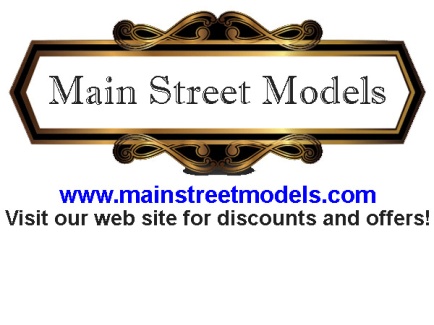 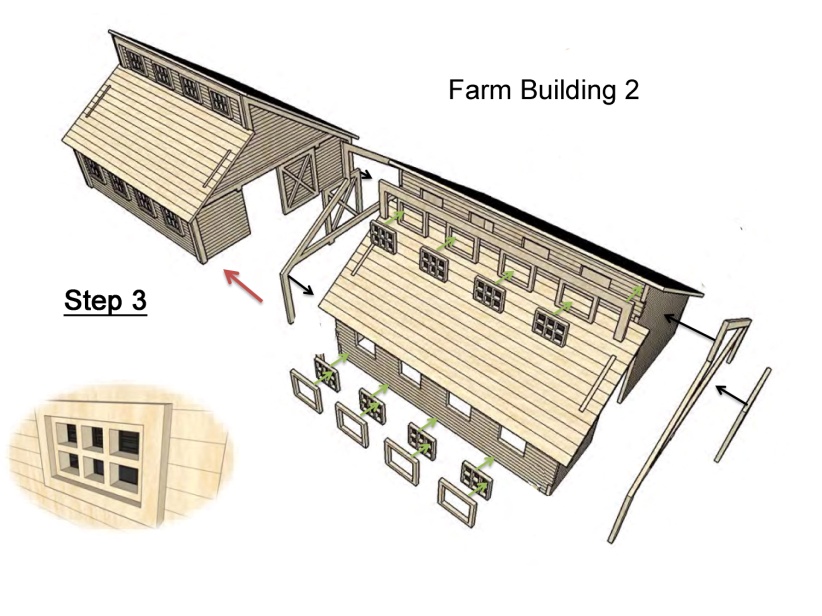 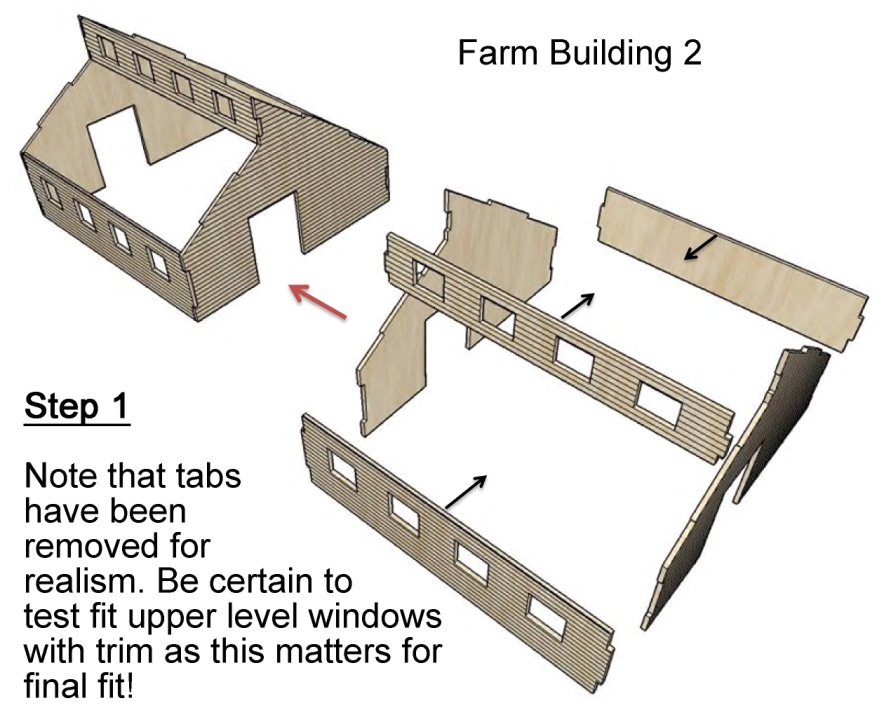 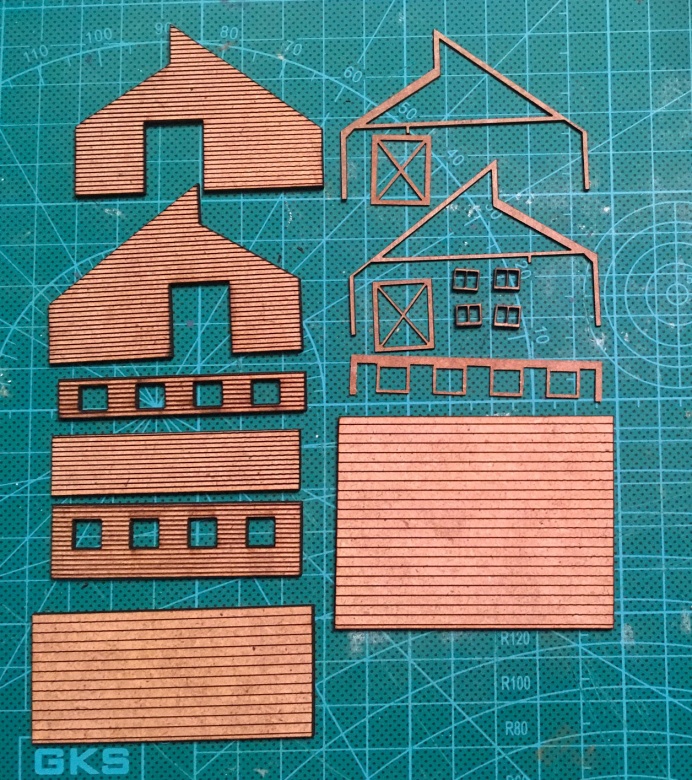 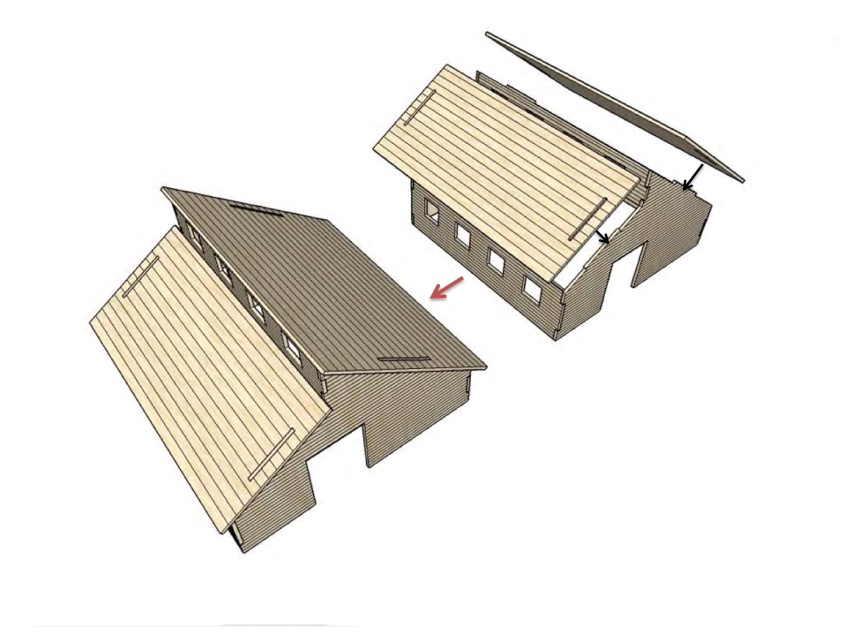   Note: N Scale windows are pre-etched.